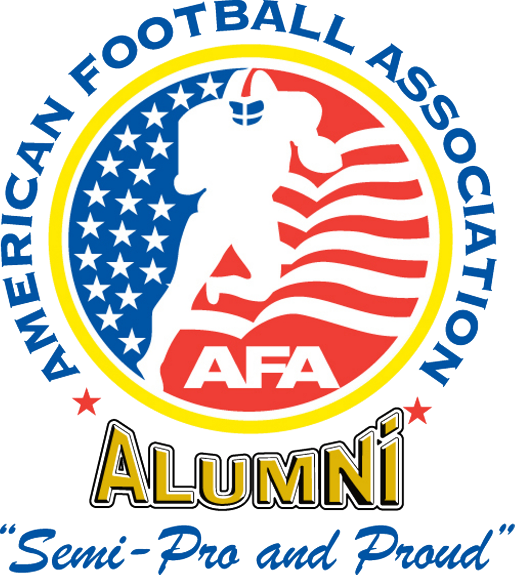 Unlock Exclusive Benefits with Premium AFA Alumni MembershipAlumni Recognition:🌟 Become an "AFA Alumni Ambassador" and wear your dedication with pride!💼 Distinguish yourself as a true supporter of the association.Referral Rewards:🤝 Refer new members to join at the 5-year level and earn discounts or rewards.💲 Save while you help grow the AFA community.Limited-Time Promotions:⏳ Don't miss our special limited-time offers!🎁 Sign up now for fantastic bonuses and discounts on merchandise.Annual Value Analysis:💰 Discover the cost savings and long-term benefits of a 5-year membership.📆 Enjoy convenience and worry-free membership renewal.Tiered Discount Structure:🏈 5-year membership: $200 (20% discount) 🏈🏈 10-year membership: $350 (30% discount) 🏈🏈🏈 Lifetime membership: $500 (50% discount) Additional Benefits:🎟️ Priority access to exclusive alumni events🏆 Special recognition at AFA events🎫 Early access to merchandise and ticketsLimited-Time Offer:🕒 Act now! Our limited-time 5-year membership offer won't last forever.⏰ Join during our special promotion month for extra perks!Gift Option:🎁 Strengthen the AFA community by gifting a 5-year membership to friends or family.🎉 Share the love for football and camaraderie!Customized Membership Cards:📜 Receive a special 5-year membership card to proudly display.📣 Share your commitment on social media with our custom certificate.Partner Discounts:💼 Enjoy exclusive discounts from our business partners.🛍️ Make your membership even more valuable.Recognition and Wall of Fame:🌟 Your dedication deserves recognition.🖼️ Join the "Wall of Fame" on our website!Referral Program:🗣️ Spread the word and earn rewards!🤑 Refer new members and enjoy discounts or incentives.Unlock Exclusive Benefits with Premium AFA Alumni Membershiphttps://lp.constantcontactpages.com/cu/SEr0ZZb/PremiumMembership